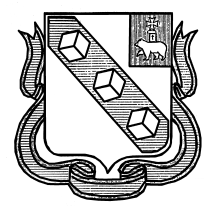 УПРАВЛЕНИЕ ОБРАЗОВАНИЯ АДМИНИСТРАЦИИ ГОРОДА БЕРЕЗНИКИМуниципальное автономное общеобразовательное учреждение cредняя общеобразовательная школа № 12П Р И К А ЗОб открытии платных образовательных услуг в 2020/2021 уч. году   В связи с просьбой родителей об оказании платных образовательных услуг и подготовкой  к поступлению в техникумы  в соответствии с п. 4 ст. 50 Закона РФ «Об образовании», решением Управляющего совета и на основании Устава школы, пункт 3.10 раздел 3, в соответствии с Постановлением № 2220 от 30.07.2019 "Об утверждении максимальных (предельных) тарифов на услуги, оказываемые муниципальными общеобразовательными организациями муниципального образования "Город Березники", ПРИКАЗЫВАЮ:1. Утвердить следующие платные дополнительные услуги на период с 01.10.2020 г. по 28.05.2021 г.:1.1. Школа будущих первоклассников;1.2. Подготовка учащихся 9-х  классов к поступлению в ссузы;2. Утвердить программы по вышеперечисленным услугам (русский язык, математика) 3. Назначить преподавателей для проведения занятий: Русский язык 9 класс –  Скопина О.В. Математика 9 класс – Дягилева И.А. Школа будущих первоклассников – Бухаринова Т.И.4. Утвердить стоимость платных образовательных услуг за один месяц (регулярность занятий 2 часа в неделю):     Подготовка к поступлению в техникум 9 класс – 440 рублей (стоимость 1 занятия (2 академ. часа) – 110 рублей с  человека);Школа будущих первоклассников – 1200 рублей (стоимость 1 дня (3 занятия по 30 минут) – 300 рублей с человека)5. Утвердить график предоставления услуги (Приложение № 1).6. Оплату за платные образовательные услуги осуществлять по квитанциям через банки и почту России безналичным путем. Оплату наличными деньгами педагогам не принимать. 7. Контроль за проведением занятий, качеством их проведения, расписанием, утверждением программ, за своевременной оплатой, сбора квитанций, заключением трудовых соглашений с работниками, договоров с родителями оставляю за собой.Директор школы                                                                   Н.А. Баранова                                                                                           Приложение № 1 к приказу № 212 от  01.10.2020 г.График  предоставления платных образовательных услуг МАОУ СОШ № 1202.10.2020 г№  212Название услугиклассВремя проведенияМесто проведенияУчительПодготовка учащихся к поступлению в ссузы (русский язык)9А класс14:00СредаКабинет № 30Скопина О.В.Подготовка учащихся к поступлению в ссузы (русский язык)9Б класс14:00Четверг Кабинет № 30Скопина О.В.Подготовка учащихся к поступлению в ссузы (математика)9А класс14:00Четверг Кабинет № 15Дягилева И.А.Подготовка учащихся к поступлению в ссузы (математика)9Б класс14:00СредаКабинет № 15Дягилева И.А.Школа будущих первоклассниковБудущие первоклассники10:00СубботаКабинет № 2Бухаринова Т.И.